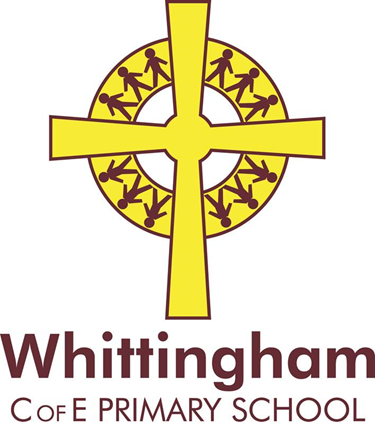  Friday 31st MarchDear Parents/Legal Guardians,We have a new schedule of afterschool clubs on offer for next half term. Please see additional sheet for details.These will be key stage appropriate clubs: EY (Reception) and Key Stage 1 (KS1) which includes Year 1 and Year 2. Key Stage 2 (KS2) includes Years 3, 4, and 5. This enables the provision to be more tailored to the individual needs of that particular age group.  Please note – if there are insufficient numbers for any of these clubs we may have to cancel them.Please send your reply slips back to the school office by Wednesday 5th April.  As we appreciate that not everyone has regular access to emails and considering the time implications we have sent everyone a paper copy.  You will be informed by letter or text if your child has a place on Friday 7th April.Payment will then be required by Monday 24th April. Please do not send in money until your child has been allocated a place. Kind regards,Mrs Maule. Please indicate here which club (s) your child would like to attend –Name ……………………………………………………………………………….Club(s) ………………………………………………………………………………………………………………………………………………………………………………. (Please note the key stages which are applicable to each club).Afterschool Clubs – Summer (1)  2017*We may be able to deliver an additional club on a Thursday but this cannot be confirmed yet. Mrs Athey will send out a letter if this will go ahead.DayClubTimeDatesCost (per session)MondayGardening Club (Reception and KS1)(led by Miss Clark)Maximum  83.15 – 4.15Starts Monday 24th April and8th, 15th and 22nd May 4 sessionsN.B Bank Holiday Monday 1st May.£2.50 per sessionTotal: £10.00TuesdayComic Cross stitch (KS2)(led by Mr Marshall – student teacher)Maximum 83.15 – 4.15Starts Tuesday 25th April and2nd, 9th, 16th and 23rd April5 sessions£2.50 per sessionTotal: £12.50TuesdayGymnastics (KS2)(led by Sam – trained Gymnastics coach)Maximum 153.15 – 4.15Starts Tuesday 25th April and2nd, 9th, 16th and 23rd April5 sessions£2.50 per sessionTotal: £12.50